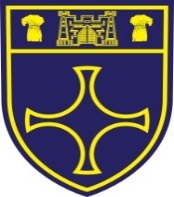 Ian Ramsey CE AcademyPerson Specification Assistant SENDCoQualifications & trainingGCSE English and Maths essential A*-C or equivalentFurther qualifications desirableA good knowledge and understanding of current educational issuesEvidence of recent relevant professional developmentHold the formal qualification as a trained SENDCo or be willing to undertake trainingExperienceEvidence of experience in the co-ordination of Special Needs educationEvidence of outstanding classroom support and inspirational leadershipSuccessful management experience of turning theory into practiceEffective relationships with pupils, parents/carers and staff, commanding their confidenceExperience of performance management of colleagues desirable; willingness to train in this area essentialExperience of direct leadership and management of colleaguesInvolvement in effective staff recruitment, induction  and developmentSkillsInnovative approach to classroom practice and exceptional support skillsAbility to monitor and evaluate to ensure the smooth running of the departmentAbility to review and evaluate the efficacy of all activitiesExcellent leadership and management skills Ability to challenge and inspire colleagues to achieve outstanding practiceAbility to provide effective professional direction and support to staffAbility to effectively lead and manage changeOutstanding communication and interpersonal skills Organisational skills of a high order; able to multi-task and prioritise effectivelyAbility to manage people, projects and resources effectivelyAbility to work on own initiative or as part of a teamPersonal attributesHigh levels of enthusiasm, motivation and a commitment to working with children and improving their life chancesEmotional resilience and ability to work under pressureExcellent attendance and punctuality “Professional” role model at all times, emulating the Trust’s Christian valuesHigh expectations of othersInnovative and able to stimulate initiative in other colleaguesAble to form and maintain appropriate relationships and personal boundaries with pupilsAbility to form strong relationships with parents/ carers and develop trustAbility to coordinate, agenda and chair multi-agency meetingsRelentless determination and commitment to constant review and refinementStrong organisational skillsPersonal integrity, trustworthiness and honestyKeen eye for detail with paperworkDiligent and willing to go the “extra mile”Ability to motivate self and others to work effectively as an individual and a team member